Springburn Academy Science Department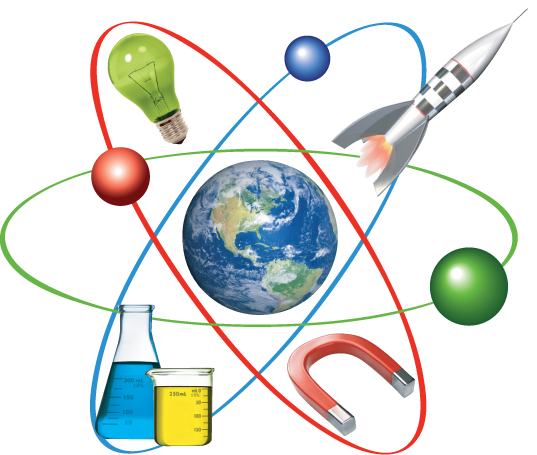 Primary 7 Transition TaskYour first task as a Springburn Scientist is to do some research. Can you please make an information leaflet, poster, PowerPoint or video about a Scottish scientist. This could be any Scottish scientist of your choosing. We would like you to include the following:Their name, date of birth and date of death (unless they’re still alive of course)The area of science they worked inSome of their most important work/discoveries (if you could get a picture of this being used, maybe of you with it this would be even better!)A picture of them Be as creative as you can and show off your literacy and digital skills.Any questions or to submit your work email gw15martinbarry@glow.ea.glasgow.sch.uk